Author/Contributor InformationRegional Step-by-Step Team MembersThe following are the members of the Massachusetts Association of Regional Schools (MARS) who wrote this Step-by-Step Process for Forming a Regional School District:Stephen R. Hemman, Ed.D.  	Executive Director MARS 2008 -present 	Interim Superintendent for Somerset Berkley Regional School District	Consultant for Southwick, Tolland and Granville	Superintendent of Schools, Narragansett Regional School District 2000-2008	Business Administrator, Chittenden East School District, Vermont 1981-1985Barbara J. Ripa, Ed.D.   	Assistant Executive Director of MARS 2009 -present	Superintendent of Schools, Hampshire Regional School District 2005-2009	Consultant for Northern Berkshire Vocational Regional School DistrictPaul Gagliarducci, Ed.D.	Former Superintendent of Hampden Wilbraham Regional School District 	Consultant for Southwick, Tolland and Granville regionalization process	Consultant for Northern Berkshire Vocational Regional School DistrictEllen HolmesSchool Committee Member, Ashburnham-Westminster Regional School 		Committee, 1998-present	Chair, MASC Regional Schools Committee, 2004-presentJulie Ramos Gagliardi	Chair of Somerset Berkley Regional Planning District Committee	Presented Somerset Berkley Regional Agreement to Town MeetingsGeorge Frost	Ayer Interim Superintendent, 2007-2011	Deputy Superintendent, Acton-Boxborough Regional Schools, 1994-2007	Regional School experienceMalcolm Reid	Shirley Superintendent and Helped Develop Ayer Shirley Regional School District	Boxborough Interim Superintendent 	Director of Personnel, Groton-Dunstable and Acton-Boxborough Regional School Districts	Principal in Groton-Dunstable, Boxborough and Acton-Boxborough SchoolsAttorney Edward F. Lenox, Jr.	Partner in the law firm of Murphy, Hesse, Toomey and Lehane and has represented 			regional school systems for 30 years	Past President of the Massachusetts Council of School Attorneys	Counsel to the Ayer-Shirley Regional Planning Board and drafter of the Ayer-Shirley 			Regional Agreement	Counsel to the Chatham-Harwich Regional Planning Board and drafter of the Chatham-				Harwich Regional AgreementTable of Contents  										                 PageAuthor/Contributor Information. . . . . . . . . . . . . . . . . . . . . . . . . . . . . . . . . . . . . . . .   	i  Phase I Introduction. . . . . . . . . . . . . . . . . . . . . . . . . . . . . . . . . . . . . . . . . . . . . . . . . . . . . . .	viiiFollowing the Pathway. . . . . . . . . . . . . . . . . . . . . . . . . . . . . . . . . . . . . . . . . . . . . . . . . . .  	xPhase I Checklist. . . . . . . . . . . . . . . . . . . . . . . . . . . . . . . . . . . . . . . . . . . . . . . . . . . . . . . . . .  	xiv 	  Phase I:	Forming/Expanding/Enlarging a Regional School DistrictStep 1:	Preliminary Discussions	a.	Begin Discussions and Contact DESE. . . . . . . . . . . . . . . . . . . . . . . . . . . . .	1b.	Identify Incentives to Regionalize. . . . . . . . . . . . . . . . . . . . . . . . . . . . . . . 	6c.	Determine Type of Region. . . . . . . . . . . . . . . . . . . . . . . . . . . . . . . . . . . . . 	8	MA Regionalization Models . . . . . . . . . . . . . . . . . . . . . . . . . . . . . . . . . . . .	11d.	Utilize Self- Assessment Tool for Measuring District Capacity .  . . . . . . .	12	e.	Determine Advantages to Regionalization. . . . . . . . . . . . . . . . . . . . . . . . 	14f.	Determine the Challenges to Regionalization. . . . . . . . . . . . . . . . . . . . . . . .	15g.	Request Town Meeting for Appointing a Planning Committee . . . . . . .	18Step 2:	Regional Planning Committee and Regional Planning Boara.	Form Regional Planning Committees . . . . . . . . . . . . . . . . . . . . . . . . . . . . 	19b.	Form Planning Board and Elect Officers . . . . . . . . . . . . . . . . . . . . . . . . . .	21c.	Hire Consultants . . . . . . . . . . . . . . . . . . . . . . . . . . . . . . . . . . . . . . . . . . . . .	23 d.	Confirm Selection of Regional School Model . . . . . . . . . . . . . . . . . . . . . .	25e.	Collect and Study Data. . . . . . . . . . . . . . . . . . . . . . . . . . . . . . . . . . . . . . . .	26f.	Develop Communications Plan . . . . . . . . . . . . . . . . . . . . . . . . . . . . . . . . .	30g.	Hold Focus Group Meetings (1st Series)  . . . . . . . . . . . . . . . . . . . . . . . . .	37h.	Make Recommendation to Regionalize (Yes or No). . . . . . . . . . . . . . . . .	44Step 3:	Develop Regional Agreement and Long Range Plana.	Contact DESE to Request Reorganization Needs Conference. . . . . . . . . 	45	b.	Develop the Draft Regional Agreement . . . . . . . . . . . . . . . . . . . . . . . . . .	47c.	Begin Writing the Long Range Educational and Structural Plan . . . . . . .	55Step 4:	Submission of Proposed Regional Agreement for Public Reviewa.	Conduct Focus Groups/Public Forums (2nd Series)  . . . . . . . . . . . . . . . . 	57b.	Planning Board Evaluates Feedback, Discusses Feedback, 		and Makes Appropriate Changes . . . . . . . . . . . . . . . . . . . . . . . . . . . . . . .	59	c.	Present Final Regional Agreement to Public Prior to Vote . . . . . . . . . . .	61Step 5:	Voter and State Approval a.	Request Warrant Article for Town Meeting Vote . . . . . . . . . . . . . . . . . .	63b.	Vote by Ballot at Town Meeting . . . . . . . . . . . . . . . . . . . . . . . . . . . . . . . .	64c.	Sign Regional Agreement . . . . . . . . . . . . . . . . . . . . . . . . . . . . . . . . . . . . . .	65d.	Send Signed Agreement and Certified Votes to DESE for	Commissioner Approval  . . . . . . . . . . . . . . . . . . . . . . . . . . . . . . . . . . . . . . 	66Phase II:  Beginning as a New Regional School District		Phase II Introduction . . . . . . . . . . . . . . . . . . . . . . . . . . . . . . . . . . . . . . . . . . . . . . . . . . . . . .	68Phase II Checklist . . . . . . . . . . . . . . . . . . . . . . . . . . . . . . . . . . . . . . . . . . . . . . . . . . . . . . . . . .	69I.  The First Stages of the Transition Period . . . . . . . . . . . . . . . . . . . . . . . . . . . . . . .	73A.	Powers and Duties of the Regional School Committee . . . . . . . . . . . . . . . . . . . .	73B.	Relationship between the Regional School Committee and 	Local School Committees During the Transition . . . . . . . . . . . . . . . . . . . . . . . . . .	74C. 	Termination of the Transitional Regional School Committee . . . . . . . . . . . . . . .	74D. 	Calendar for School Committee Meetings . . . . . . . . . . . . . . . . . . . . . . . . . . . . . .	75	II.	Develop Transition TimeframeA. 	Calendar of Events . . . . . . . . . . . . . . . . . . . . . . . . . . . . . . . . . . . . . . . . . . . . . . . . . 	75B.	The Tasks to Be Completed (in alphabetical order) . . . . . . . . . . . . . . . . . . . . . . .	76	III.	Develop Process for New Policy Book . . . . . . . . . . . . . . . . . . . . . . . . . . . . . . . . . .	79	IV.	Establish Sub-Committees A.	Communication . . . . . . . . . . . . . . . . . . . . . . . . . . . . . . . . . . . . . . . . . . . . . . . . . . . .	79B.	Negotiations . . . . . . . . . . . . . . . . . . . . . . . . . . . . . . . . . . . . . . . . . . . . . . . . . . . . . .	80C.	Regional Budget . . . . . . . . . . . . . . . . . . . . . . . . . . . . . . . . . . . . . . . . . . . . . . . . . . . 	80D.	Policy . . . . . . . . . . . . . . . . . . . . . . . . . . . . . . . . . . . . . . . . . . . . . . . . . . . . . . . . . . . . 	81E.	Strategic Plan . . . . . . . . . . . . . . . . . . . . . . . . . . . . . . . . . . . . . . . . . . . . . . . . . . . . . .	81	V.	Technology A.	Web Site . . . . . . . . . . . . . . . . . . . . . . . . . . . . . . . . . . . . . . . . . . . . . . . . . . . . . . . . . .	81B.	E-mail System . . . . . . . . . . . . . . . . . . . . . . . . . . . . . . . . . . . . . . . . . . . . . . . . . . . . . 	82C.	Hardware and Software for Central Office . . . . . . . . . . . . . . . . . . . . . . . . . . . . . .	82D.	Hardware and Software for Instruction . . . . . . . . . . . . . . . . . . . . . . . . . . . . . . . . 	83E.	EPIMS . . . . . . . . . . . . . . . . . . . . . . . . . . . . . . . . . . . . . . . . . . . . . . . . . . . . . . . . . . . .	83F.	SIMS.  . . . . . . . . . . . . . . . . . . . . . . . . . . . . . . . . . . . . . . . . . . . . . . . . . . . . . . . . . . . .	83G.	Phone System . . . . . . . . . . . . . . . . . . . . . . . . . . . . . . . . . . . . . . . . . . . . . . . . . . . . . 	83	VI.	Business OperationsA.	Payroll and Accounting Systems . . . . . . . . . . . . . . . . . . . . . . . . . . . . . . . . . . . . . . 	84B.	Retirement Systems - Teacher and County . . . . . . . . . . . . . . . . . . . . . . . . . . . . . .	84C.	Insurance Issues . . . . . . . . . . . . . . . . . . . . . . . . . . . . . . . . . . . . . . . . . . . . . . . . . . . 	84D.	Obtain Federal ID Number and State LEA Number . . . . . . . . . . . . . . . . . . . . . . . 	85E.	Bank Accounts . . . . . . . . . . . . . . . . . . . . . . . . . . . . . . . . . . . . . . . . . . . . . . . . . . . . .	85F.	Filing EOY (End-of-Year) Reports and E&D (Excess and Deficiency) . . . . . . . . . . 	86G.	Hire Auditor  . . . . . . . . . . . . . . . . . . . . . . . . . . . . . . . . . . . . . . . . . . . . . . . . . . . . . . 	86 	VII.	Budget Development for the First Year of the Region 				(Including Grants) . . . . . . . . . . . . . . . . . . . . . . . . . . . . . . . . . . . . . . . . . . . . . . . . . . . . . 	86	VIII.	Curriculum and Instruction . . . . . . . . . . . . . . . . . . . . . . . . . . . . . . . . . . . . . . . . . . . . 	88	IX.	Professional Development . . . . . . . . . . . . . . . . . . . . . . . . . . . . . . . . . . . . . . . . . . . . .	89	X.	Staffing for the New Region . . . . . . . . . . . . . . . . . . . . . . . . . . . . . . . . . . . . . . . . . . . .	89A.	Administration . . . . . . . . . . . . . . . . . . . . . . . . . . . . . . . . . . . . . . . . . . . . . . . . . . . . .	91B.	Teachers . . . . . . . . . . . . . . . . . . . . . . . . . . . . . . . . . . . . . . . . . . . . . . . . . . . . . . . . . .	91C.	Support Personnel . . . . . . . . . . . . . . . . . . . . . . . . . . . . . . . . . . . . . . . . . . . . . . . . . .	91	XI.	Athletics . . . . . . . . . . . . . . . . . . . . . . . . . . . . . . . . . . . . . . . . . . . . . . . . . . . . . . . . . . . . . . .	92	XII.	Special Education . . . . . . . . . . . . . . . . . . . . . . . . . . . . . . . . . . . . . . . . . . . . . . . . . . . . . .	92A.	Communication . . . . . . . . . . . . . . . . . . . . . . . . . . . . . . . . . . . . . . . . . . . . . . . . . . . .	92B.	Students . . . . . . . . . . . . . . . . . . . . . . . . . . . . . . . . . . . . . . . . . . . . . . . . . . . . . . . . . .	93C.	Staff . . . . . . . . . . . . . . . . . . . . . . . . . . . . . . . . . . . . . . . . . . . . . . . . . . . . . . . . . . . . . 	93D.	Level of Services . . . . . . . . . . . . . . . . . . . . . . . . . . . . . . . . . . . . . . . . . . . . . . . . . . .	93E.	Technology . . . . . . . . . . . . . . . . . . . . . . . . . . . . . . . . . . . . . . . . . . . . . . . . . . . . . . . .	94F.	Location of Services  . . . . . . . . . . . . . . . . . . . . . . . . . . . . . . . . . . . . . . . . . . . . . . . .	94	XIII.	Merging Food Services and Custodial Services . . . . . . . . . . . . . . . . . . . . . . . . . .	94	XIV.	If Building a New Building or Renovating and Old Building or a CombinationA.	Working with the MSBA (Massachusetts School Building Authority). . . . . . . . .	95B.	Appoint a Building Committee . . . . . . . . . . . . . . . . . . . . . . . . . . . . . . . . . . . . . . . .	95C.	Feasibility Study . . . . . . . . . . . . . . . . . . . . . . . . . . . . . . . . . . . . . . . . . . . . . . . . . . . .	96	XV.	Building Usage and Leases . . . . . . . . . . . . . . . . . . . . . . . . . . . . . . . . . . . . . . . . . . . . .	96	XVI.	Transportation . . . . . . . . . . . . . . . . . . . . . . . . . . . . . . . . . . . . . . . . . . . . . . . . . . . . . . . . 	97Conclusion . . . . . . . . . . . . . . . . . . . . . . . . . . . . . . . . . . . . . . . . . . . . . . . . . . . . . . . . . . . . . . . . .	97AppendicesA	Massachusetts General Laws and Regulations RegardingRegional School Districts . . . . . . . . . . . . . . . . . . . . . . . . . . . . . . . . . . . . . . . 	98B	DESE Summary - Steps to Forming a Regional School District . . . . .	99C	Contact Information . . . . . . . . . . . . . . . . . . . . . . . . . . . . . . . . . . . . . . . . . . . .	109D	DART . . . . . . . . . . . . . . . . . . . . . . . . . . . . . . . . . . . . . . . . . . . . . . . . . . . . . . . . . . 	111 E	RFP - Request for Legal Services . . . . . . . . . . . . . . . . . . . . . . . . . . . . . . . .	112F	Self-Assessment Tool to Measure District Capacity . . . . . . . . . . . . . .	114G	Warrant Article . . . . . . . . . . . . . . . . . . . . . . . . . . . . . . . . . . . . . . . . . . . . . . . . 	123H1	Regional Agreement - Blank Form . . . . . . . . . . . . . . . . . . . . . . . . . . . . . . 	124H2	Sample Regional Agreement . . . . . . . . . . . . . . . . . . . . . . . . . . . . . . . . . . . 	137I	Reorganization Needs Conference - DESE Form . . . . . . . . . . . . . . . . . 	148J	Letter of Transmittal . . . . . . . . . . . . . . . . . . . . . . . . . . . . . . . . . . . . . . . . . . . 	150K	Sample Transition Timeframe   . . . . . . . . . . . . . . . . . . . . . . . . . . . . . . . . . .	151L	Sample Strategic Plan . . . . . . . . . . . . . . . . . . . . . . . . . . . . . . . . . . . . . . . . . . 	157M1	Audit Specifications . . . . . . . . . . . . . . . . . . . . . . . . . . . . . . . . . . . . . . . . . . . .	162M2	Sample Audit . . . . . . . . . . . . . . . . . . . . . . . . . . . . . . . . . . . . . . . . . . . . . . . . . . 	164N1	Preparing the Regional Budget - DESE Publication . . . . . . . . . . . . . . .	170N2	Budget Preparation - DESE Guidance . . . . . . . . . . . . . . . . . . . . . . . . . . .  	176O	Stabilization Funds - DESE Advisory . . . . . . . . . . . . . . . . . . . . . . . . . . . . . 	181P	Treasurer's Responsibilities . . . . . . . . . . . . . . . . . . . . . . . . . . . . . . . . . . . . .	183Q	Sample Lease Agreement . . . . . . . . . . . . . . . . . . . . . . . . . . . . . . . . . . . . . . .	186R	Regular Ed Trans. in the Transition Year - Sample Memo . . . . . . . .  	200	Phase I - Introduction“This agreement is entered into pursuant to Chapter 71 of the General Laws of Massachusetts, as amended and supplemented, between the Town of; and, the Town of ____________; and the Town of ___________; hereinafter sometimes referred to as the member towns for the establishment of a regional school district, hereinafter sometimes referred to as the District.  In consideration of the mutual promises herein contained, it is hereby agreed as follows:” (M.G.L. Chapter 71, Sections 14-161 and the Regional School District Regulations, 603 CMR 41.00)And so begins the legal document that will guide the educational future of the member communities that comprise a .  Steeped in more than a half century of tradition, communities have joined resources to provide outstanding educational opportunities to the school age children living within their boundaries.  Regionalization is a “political, economic and educational marriage” that fulfills a constitutional responsibility to educate children in public schools.  It is not an easy path.  It is a process that demands goodwill, compromise and dedication. Most importantly, the process demands the trust of everyone involved albeit a citizen, a parent, or a political leader.  The regional school district becomes an autonomous political entity with power and authority to set policy, budgets and determine educational programming.  The involvement of the community in the establishment or re-design of a regional school district cannot be understated.“A Pathway to Regionalization” is a cooperative document developed by the Massachusetts Association of Regional Schools (MARS) under the sponsorship of the Massachusetts Department of Elementary and Secondary Education (DESE). The document’s purpose is to provide a workable guide for communities who are considering developing or modifying a regional school district. The guide is divided into two parts: Phase I and Phase II. The format for Phase I is a detailed “step-by-step” process, outlining the statutory requirements and regulations in an understandable, chronological and workable format. The checklist provided for Phase I allows a Regional Planning Board to complete specific requirements as the committee moves toward a ballot vote and then transitions to the new regional school district.  It is important to complete the steps in the order they are presented.While the two organizations involved in this document are available for comment and guidance, the pathway approach reduces the need to rely solely on the agencies to respond to every question or issue. The document’s format highlights important statutes, legal issues and procedural steps that have been followed by other communities. The experiences of the organizations as presented in this document will help a Regional Planning Board avoid pitfalls that could potentially delay or doom the regionalization process.A thorough analysis can make the challenge of merging independent districts less daunting by addressing community concerns. Superintendency Unions that move to full regionalization find the process somewhat easier since a centralized administration and coordination of services already exists. Planning studies also help districts resolve some areas of local concern through negotiation and via inclusion of language addressing concerns within the new Regional Agreement. Regional Agreement language can address elementary educational concerns, maintaining or closing town school buildings, determining the makeup/representation of the new regional School Committee, etc. Towns and districts that recognize that the advantages of greater articulation of curriculum and streamlined governance can, in the long-term, outweigh the fiscal challenges, and will discover creative ways to minimize those obstacles. An extensive Appendix is located at the back of this manual and contains rich supporting information and sample documents. For example, Appendix A provides information regarding Massachusetts General Laws and Regulations regarding regional school districts and where specific information can be found. Appendix B provides a summary document prepared by the Department of Elementary and Secondary Education (DESE) regarding how to form a region, and Appendix C provides the names and contact information of individuals and agencies that districts will need to work with during the regionalization process. The authors of this manual extend their best wishes as you begin this important process. Following the PathwayThe basis for developing a regional agreement varies.  Experience tells us that while there may be similarities, each time communities begin the discussion to investigate regionalization, the nuances and issues are never quite the same.  New England communities historically have maintained a healthy but strong independence.  Deciding to forego autonomy is not an easy decision.  During the past decade, Massachusetts has experienced three very dramatic changes that have caused many communities to consider the possibility of utilizing district consolidation to improve their school district: 1) a decline in student enrollment; 2) economic uncertainty; and 3) facility issues and school building/renovation incentives.   Consider these two examples:A community that has operated its own K-8 school may come to realize that student population can no longer sustain adequate staffing levels to provide a full range of educational opportunities.  While it may tuition its high school aged students to its neighbor’s high school, it may realize that administrative costs, staffing levels or meeting state and federal mandates can no longer be accomplished as an independent small district.  The community may turn to its neighbor and ask to create a new regional district.	Two neighboring communities each operate their own small high schools.  The costs to maintain and staff the two buildings may have reached a point where limited tax resources have been maximized.  One or both of the buildings may also need major renovation or repair.  The communities might begin a discussion of combining the two schools and seeking additional financial support from the MSBA to build a new or renovate a school.  Such consolidation can result in an improved facility with increased programming, done in an affordable manner.“A Pathway to Regionalization” sets a very clear process for communities to follow as they begin discussion.  Each step along the way is detailed to allow a Regional Planning Board to meet the requirements of state law and the regulations, timelines and policies of DESE. The manual is divided into two distinct parts: Phase I and Phase II. In Phase I, “Pathway” begins with initial steps that will cause communities to ask the critical question: “Why regionalize?”  Once substantial justification has been determined, the process identifies statutory and legal obligations that must be honored to begin the process.  Along the way, steps are clearly identified, each step leading toward the ultimate goal of a new Agreement upon which each community’s electorate will decide.  The second phase of the process takes place after the new regional district has been approved by the electorate of each town involved. Phase II addresses the steps that are involved in transitioning away from the current, municipal district formats to the new single regional district format.  This document provides steps that give legal and administrative advice including safeguards for the Regional Agreement to protect districts as they transition, and a quick reference of pertinent sections of state law.Ultimately the goal of “Pathway” is to provide a user-friendly document that helps communities maintain control of their future through a less difficult process. The agencies involved in this project understand that forming a regional school district can appear to be a daunting task, but it doesn't need to be. The manual as presented is a comprehensive document, designed to address all steps necessary for districts with no current regional affiliation to follow as they form a new regional district. If however, you are seeking to expand or enlarge an existing regional school district, the process will be considerably easier, you may not need all sections of the manual and, quite possibly, you can reach your goal in a shorter period of time. A successful process requires good faith, hard work and forming positive relationships. Establishing and maintaining regular conversations with the Regional School District Liaison at DESE will be invaluable. The Department is always ready to answer questions, provide helpful information, clarify a process, verify compliance and help you craft a comprehensive agreement document that meets the legal requirements and your local needs.  When writing or re-writing the Regional Agreement, the Department can help you tailor the Agreement to address the unique concerns and circumstances of your district. The end result of a new regional school district with a well-developed Regional Agreement provides compelling motivation and guidance through the process.  The outcome of a new efficient region with a strong, vibrant and programmatically engaged course of study for students in the merging school communities can benefit many generations to come.  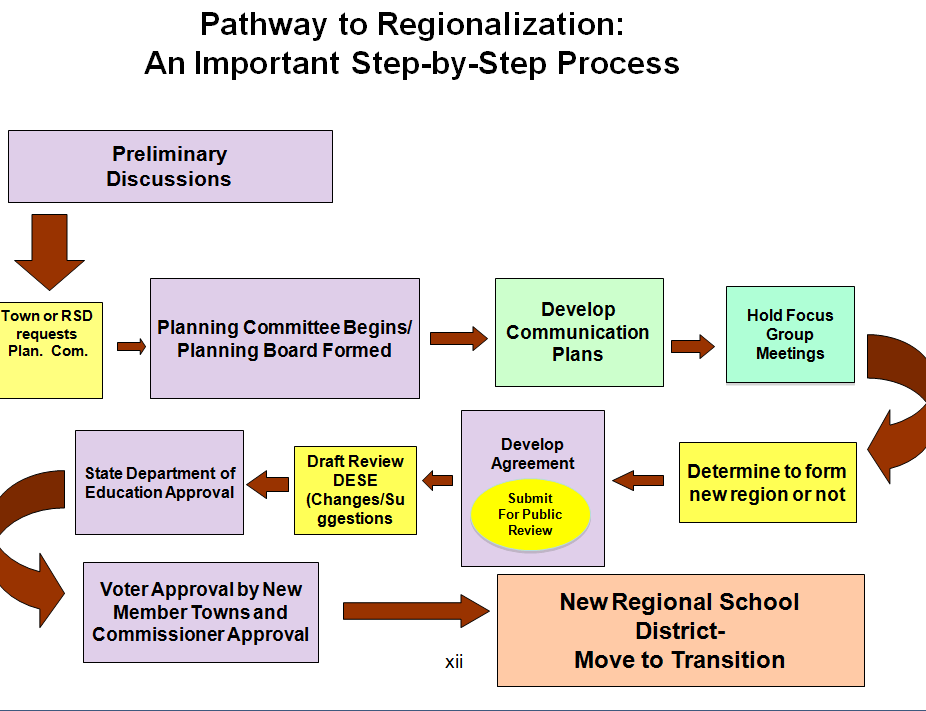 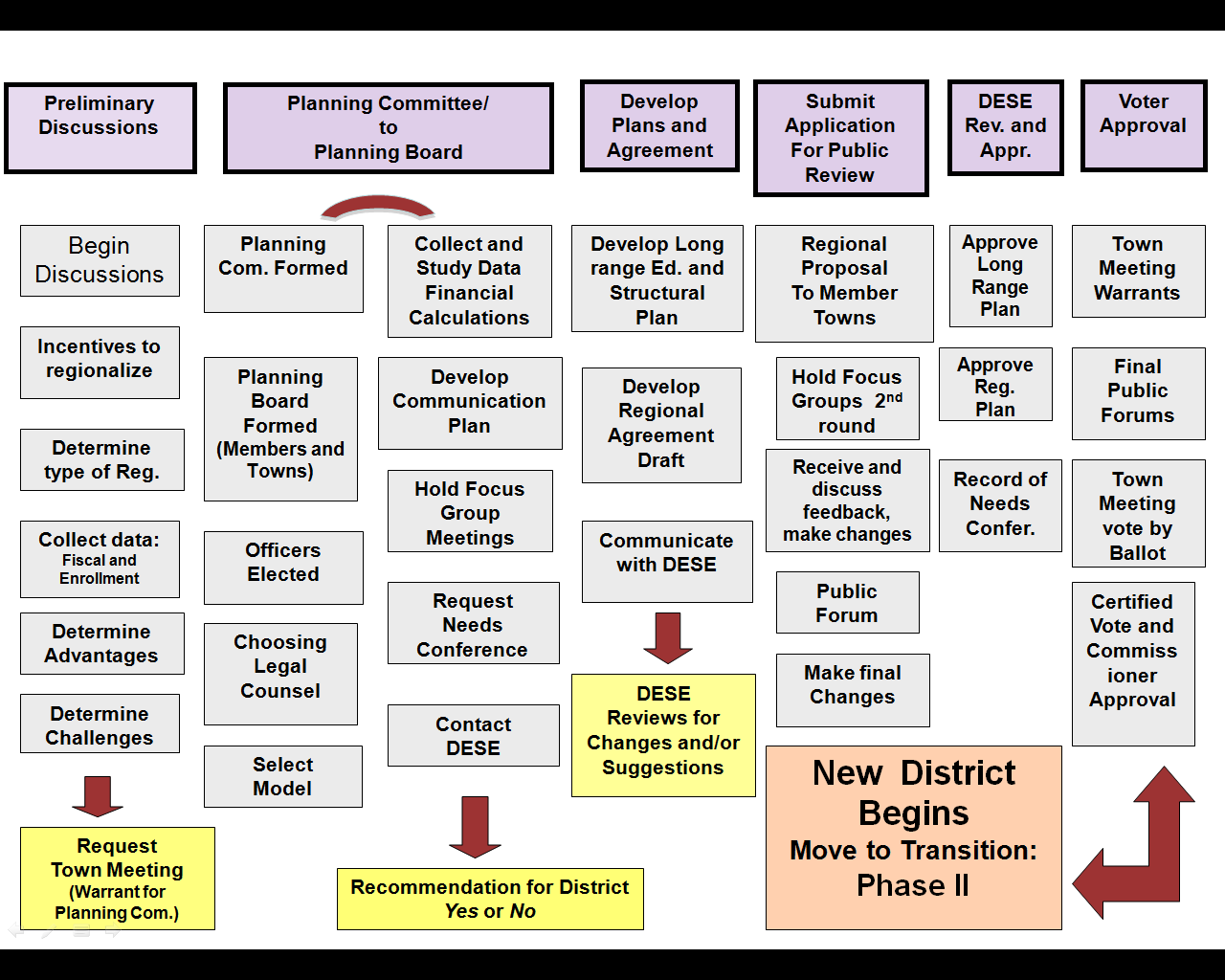 Phase IPathway to RegionalizationChecklistStep 1:  	Preliminary Discussions					CompletedBegin Discussions and Contact ESE					___________Identify Incentives to Regionalize					___________Determine Type of Region						___________Utilize Self Assessment Tool for Measuring District Capacity	___________Determine Advantages to Regionalization				___________Determine Challenges to Regionalization				___________Request Town Meeting for Appointing Planning Committee	___________Step 2:  	Regional Planning Committee and Regional 		Planning Board						CompletedForm Planning Committees						___________Form Planning Board and Elect Officers				___________Hire Consultants							___________Confirm Selection of Regional School Model				___________Collect and Study Data						___________Develop Communications Plan					___________Hold Focus Group Meetings						___________Recommendation to Regionalize (Yes or No)				___________Step 3:  	Develop Agreement and Long Range Plan		CompletedContact DESE to Request Reorganization Needs Conference	___________Develop Draft Regional Agreement					___________Begin Writing Long Range Educational and Structural Plan		___________Step 4:  	Submission of Proposed Regional Agreement 		for Public Review						CompletedConduct Focus Groups/Public Forums (2nd Series)			___________Planning Board Evaluates Feedback, Discusses Feedback,	and Makes Appropriate Changes					___________Present Final Regional Agreement to Public Prior to Vote		___________Step 5:  	Voter and State Approval				CompletedRequest Warrant Article for Town Meeting Vote			__________Vote by Ballot at Town Meeting					__________Sign Regional Agreement						__________Send Signed Agreement and Certified Votes to DESE 	for Commissioner Approval						__________